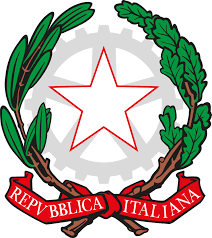 Istituto Comprensivo Statale Giovanni XXIIIVia Ofanto 29 - 76017 San Ferdinando di Puglia (BT) - Tel. e fax Presidenza: +39 0883 621135 - Tel. Segreteria: +39 0883 621186 e-mail: fgic871006@istruzione.it - e-mail PEC: fgic871006@pec.istruzione.it - Sito WEB di Istituto: - http://www.icgiovanni23.edu.it/joomla3/ -Codice Meccanografico: FGIC871006 - Codice Fiscale: 90095100724 - Codice Univoco Ufficio: UF5J1I		San Ferdinando di Puglia 21/09/2020Circolare 018Alle famiglie Alla DSGA Sito WebOGGETTO: Alunni in condizione di fragilitàIn vista dell’avvio delle attività didattico-educative della scuola e al fine di predisporre quanto necessario per garantire e tutelare il diritto allo studio di tutti gli studenti, si chiede al genitore di segnalare eventuali situazioni di fragilità, secondo quanto previsto dal Protocollo Ministeriale di sicurezza del 6 agosto, nonché dalle Indicazioni operative del Ministero del 21 u.s; in base ai quali «al rientro degli alunni dovrà essere presa in considerazione la presenza di soggetti fragili esposti a un rischio potenzialmente maggiore nei confronti dell’infezione da COVID-19».Le specifiche situazioni degli studenti in condizioni di fragilità dovranno essere valutate dalla famiglia in raccordo con il Dipartimento di prevenzione territoriale e il medico di famiglia o il pediatra, fermo restando l’obbligo per la famiglia stessa di rappresentare tale condizione alla scuola in forma scritta e documentata.Il riferimento non è soltanto a condizioni collegate a certificazioni Legge 104/1992, ma anche ad altre situazioni di non immediata evidenza, come ad es. quella di allievi allergici alle sostanze a base alcolica o alle diluizioni di ipoclorito di sodio, indicate per la pulizia e la disinfezione degli ambienti. I genitori, pertanto, in caso di particolari condizioni di rischio per il/la proprio/a figlio/a, da ricondursi alla pandemia da Covid-19, sono invitati a segnalarle alla scuola tramite la modulistica allegata, corredata di certificazione medica del medico curante (o pediatra), all’indirizzo di posta elettronica dell’Istituto fgic871006@istruzione.it.  oppure consegnando la domanda in segreteria se e solo impossibilitati nell’invio della documentazione tramite posta elettronica. DIRIGENTE SCOLASTICOProf. Pasquale NAPOLITANO art. 3, c.2 del Dlgs 39/1993Al Dirigente Scolasticodell’I.C.S. “Giovanni XXIII di San Ferdinando Di Puglia”Oggetto: Dichiarazione Alunno con fragilità.Gentile Dirigenteai sensi del c. n°8 del “Protocollo d’intesa per garantire l’avvio dell’anno scolastico nel rispetto delle regole di sicurezza per il contenimento della diffusione di covid 19” emanato dal MI in data 06/08/2020, in riferimento allo status di ALUNNO FRAGILE, ed in particolare all’obbligo di segnalazione all’istituzione scolastica da parte delle famiglie, i sottoscritti_______________________________________________________________________________________(madre)_______________________________________________________________________________________(padre)genitori dell’alunno/a_______________________________________________________ frequentante la classe_______sez._______ della scuola (infanzia/primaria/sec. I gr.) di codesto Istituto per l’anno scolastico 2020-2021, ritengono di dover segnalare che, a tutela della salute del proprio figlio/a, come da certificato del proprio medico curante /pediatra allegato, il proprio figlio/a rientra nella categoria “ALUNNO FRAGILE”.I sottoscritti si impegnano a comunicare tempestivamente qualsiasi variazione. Per ogni eventuale informazione necessaria, contattare il numero: ____________________________________________________________I sottoscritti autorizzano il trattamento dei dati personali comunicati con il presente modulo al fine della tutela della salute del proprio figlio/a ai sensi del Regolamento Ue n. 679/2016 (cd. GDPR). I dati personali saranno trattati esclusivamente per finalità di prevenzione dal contagio da COVID-19, in esecuzione del Protocollo di sicurezza anti-contagio. La base giuridica del trattamento è, pertanto, da rinvenirsi nell’applicazione di tale protocollo del MI del 6 Agosto 2020.Si allega il certificato del medico curante (o del pediatra)Data Firma di entrambi i genitori____________________________________________________________